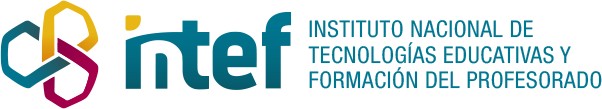 1. Conoce y aplica correctamente las reglas ortográficas de la ll y la y.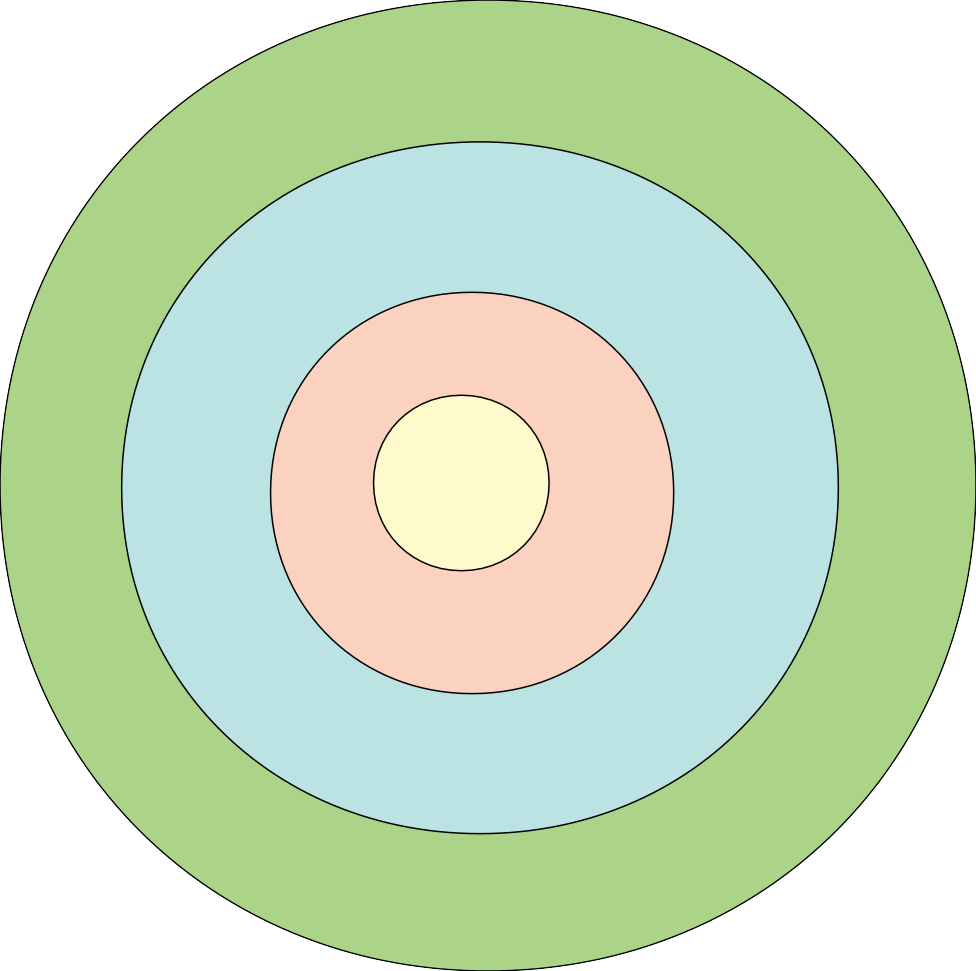 Valora los aspectos coloreando o marcando cada anillo de los círculos.Sumando las cuatro notas obtenidas, la calificación resultante será: Sobresaliente (14-16 puntos)Notable (12-13)Bien (9-11)Suficiente (7-8)Insuficiente (4-6 puntos)Demuestra una actitud activa, reflexiva y cooperativa en el proceso de enseñanza y aprendizaje.2. Comprende los enunciados de las normas ortográficas, actividades y tareas.43Puntúa los cuatro2	criterios con:Nunca.1	2. Puntualmente.Generalmente.Siempre3. Se expresa adecuadamente en sus producciones escritas.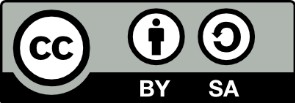 “Diana de evaluación de la ortografía de la ll/y” , realizada a partir de REA “A la romana”. (Proyecto EDIA) del Área de Recursos Educativos Digitales (INTEF) se encuentra bajo una Licencia Creative Commons Atribución- CompartirIgual 4.0 España